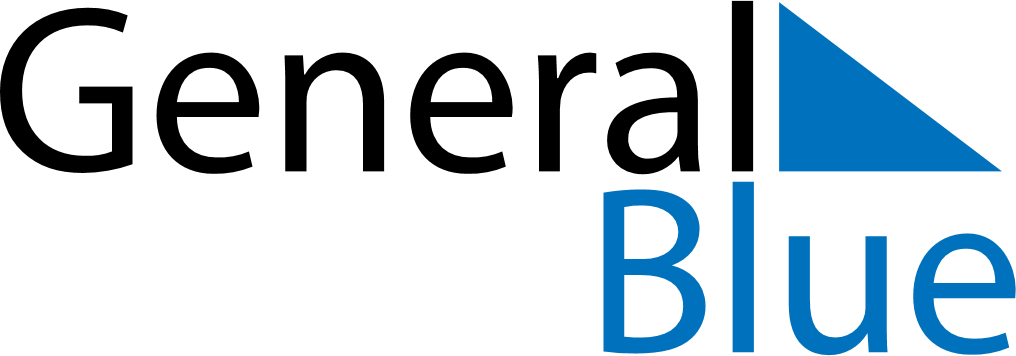 March 2018March 2018March 2018March 2018March 2018March 2018GuamGuamGuamGuamGuamGuamSundayMondayTuesdayWednesdayThursdayFridaySaturday12345678910Guam History and Chamorro Heritage Day111213141516171819202122232425262728293031Good FridayNOTES